N  o  r  d  i  s  k  a    R  o  t  a  r  i  a  n  e  r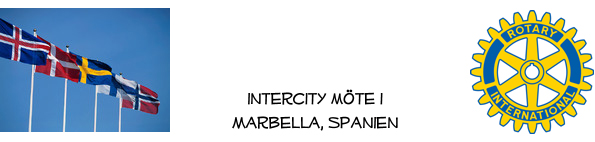 Veckobrev 212, 2022-02-25Närvarande Rotarianer; Karsten Bech-Andersen, Bo Griwell, Ulf Hedendahl, Börje Bengtsson, Britt-Marie Boudrie, Per-Gunnar Larsson, Lars Norberg, Gösta FredrikssonGäster; Angelika Bech-Andersen, Monika Nilsson, Ingrid Hjerne, Ingrid Bendz, Britta Norberg, Margareta Fredriksson, Lena Hedendahl Mötet inleddes med en del kommentarer kring den mycket oroande situationen i Ukraina, ett ämne som Lars-Göran Hansson kommer att belysa den 25 mars under temat ”Vad vill Putin med Europa”. Den 11 mars kommer vi att få besök av Ola Josefsson som på sedvanligt sätt ger oss en aktuell Spanienöversikt.Mötet idag präglades av vacker sång i många stämmor, härliga samtal, skön social samvaro, en riktigt god anka och ett vinlotteri som spädde på kapitalet som skall gå till skolstipendierna. Vi fick ett kort besök av Magnas nya platschef, Andres, som gav oss en bild av vad som är aktuellt på ”vår stammötesplats”, en kommande ombyggnad, etablering av en vinklubb där han inbjöd oss att delta och inte minst en bekräftelse på att vi betraktas som en viktig och etablerad kund.Med tillönskan om en god helg avslutades mötet.Vid pennanUlf Hedendahl  Nästa möte den 11 mars kommer Ola Josefsson.